ContributionsDans le cadre de notre organisation dans la lutte contre la drogue sur les nouveaux modes de drogue notre souci de mener à bien mener notre projet de lutte sur la prévention et la prise en charge les jeunes « formation et Développement personnel », le RIEPP (Réseau International pour l’Elimination Progressive de la Pauvreté) s’engage pour l’autonomisation de la jeunesse.Nous venons solliciter auprès du système des nations unies, par les biles de la fédération mondiale de lutte contre la drogue de plaider nos projets vers les jeunes de mieux prendre en charge la lutte sur les nouveaux types de drogues consommes par ces jeunes au Sénégal particulièrement à notre région Diourbel, appuie financière de la formation en connaissances les produits, les causes et conséquences. Fait à Touba, le 16 Mai 2023          Abdou Mbar SYLLA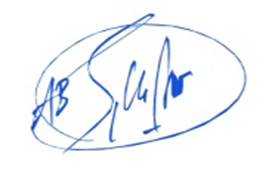 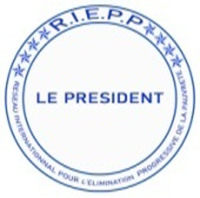 